              Lesson Planning 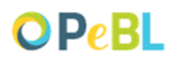 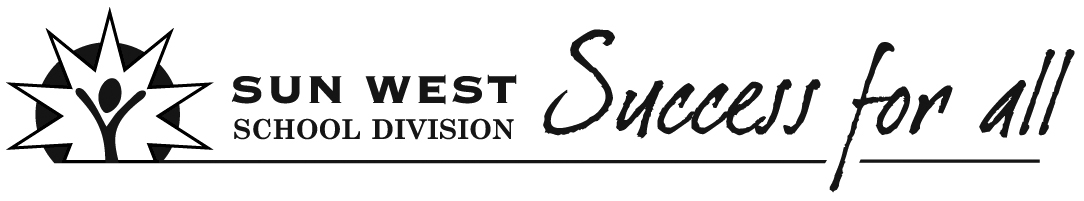 Teacher(s)Subject(s)ELAGrade7Grade7Learning Experience/Unit/ThemeImaginary Story/Incident – Narrative WritingLearning Experience/Unit/ThemeImaginary Story/Incident – Narrative WritingDate
Fall 2019Consider the Transfer of Responsibility (the movement back and forth between I do, We do, You do) Consider the Transfer of Responsibility (the movement back and forth between I do, We do, You do) Consider the Transfer of Responsibility (the movement back and forth between I do, We do, You do) Consider the Transfer of Responsibility (the movement back and forth between I do, We do, You do) Consider the Transfer of Responsibility (the movement back and forth between I do, We do, You do) Consider the Transfer of Responsibility (the movement back and forth between I do, We do, You do) Consider the Transfer of Responsibility (the movement back and forth between I do, We do, You do) Big Ideas/Key Questions/Essential UnderstandingsDetermining how imaginary stories examples of narrative writingWriting to narrate Utilizing the writing process and the 6+ Traits of WritingBig Ideas/Key Questions/Essential UnderstandingsDetermining how imaginary stories examples of narrative writingWriting to narrate Utilizing the writing process and the 6+ Traits of WritingBig Ideas/Key Questions/Essential UnderstandingsDetermining how imaginary stories examples of narrative writingWriting to narrate Utilizing the writing process and the 6+ Traits of WritingBig Ideas/Key Questions/Essential UnderstandingsDetermining how imaginary stories examples of narrative writingWriting to narrate Utilizing the writing process and the 6+ Traits of WritingBig Ideas/Key Questions/Essential UnderstandingsDetermining how imaginary stories examples of narrative writingWriting to narrate Utilizing the writing process and the 6+ Traits of WritingBig Ideas/Key Questions/Essential UnderstandingsDetermining how imaginary stories examples of narrative writingWriting to narrate Utilizing the writing process and the 6+ Traits of WritingBig Ideas/Key Questions/Essential UnderstandingsDetermining how imaginary stories examples of narrative writingWriting to narrate Utilizing the writing process and the 6+ Traits of WritingOutcome(s)CC7.8:  Write to describe a person; to narrate an imaginary incident or story; to explain and inform in a news story, a factual account, and a business letter; to persuade in a letter and in interpretation of a text.IndicatorsCreate narrative texts (e.g., recount an event) as follows:establish a context, plot, and point of viewuse a range of narrative devices (e.g., dialogue, tension, suspense)make the narrative engagingdevelop it systematically leading to a climax or conclusion.Create descriptive texts (e.g., a character or person) as follows:present a clear and colourful picture of a personinclude sensory details and vivid wordsuse a logical order (e.g., head to foot)Outcome(s)CC7.8:  Write to describe a person; to narrate an imaginary incident or story; to explain and inform in a news story, a factual account, and a business letter; to persuade in a letter and in interpretation of a text.IndicatorsCreate narrative texts (e.g., recount an event) as follows:establish a context, plot, and point of viewuse a range of narrative devices (e.g., dialogue, tension, suspense)make the narrative engagingdevelop it systematically leading to a climax or conclusion.Create descriptive texts (e.g., a character or person) as follows:present a clear and colourful picture of a personinclude sensory details and vivid wordsuse a logical order (e.g., head to foot)Outcome(s)CC7.8:  Write to describe a person; to narrate an imaginary incident or story; to explain and inform in a news story, a factual account, and a business letter; to persuade in a letter and in interpretation of a text.IndicatorsCreate narrative texts (e.g., recount an event) as follows:establish a context, plot, and point of viewuse a range of narrative devices (e.g., dialogue, tension, suspense)make the narrative engagingdevelop it systematically leading to a climax or conclusion.Create descriptive texts (e.g., a character or person) as follows:present a clear and colourful picture of a personinclude sensory details and vivid wordsuse a logical order (e.g., head to foot)I Can StatementsI can write to narrate an imaginary incident or story.  I can use a range of narrative devices to develop a logical and engaging plot.  I can present a clear, colorful, and engaging incident or story that includes sensory details and vivid words.  I Can StatementsI can write to narrate an imaginary incident or story.  I can use a range of narrative devices to develop a logical and engaging plot.  I can present a clear, colorful, and engaging incident or story that includes sensory details and vivid words.  I Can StatementsI can write to narrate an imaginary incident or story.  I can use a range of narrative devices to develop a logical and engaging plot.  I can present a clear, colorful, and engaging incident or story that includes sensory details and vivid words.  I Can StatementsI can write to narrate an imaginary incident or story.  I can use a range of narrative devices to develop a logical and engaging plot.  I can present a clear, colorful, and engaging incident or story that includes sensory details and vivid words.  Assessment PlanAssessment PlanAssessment PlanAssessment PlanAssessment PlanAssessment PlanAssessment PlanPre-Assessment PlanProvide entry-slips or facilitate group discussion to identify examples of imaginary stories within literature and define imaginary writing within the narrative genre.  Formative Assessment PlanObserve students throughout the snowball activity to see how they are developing imaginary storylines.  Engage in small-group conferences toward the end of the writing process to ensure students are employing the 6+ Traits of writing.  Formative Assessment PlanObserve students throughout the snowball activity to see how they are developing imaginary storylines.  Engage in small-group conferences toward the end of the writing process to ensure students are employing the 6+ Traits of writing.  Formative Assessment PlanObserve students throughout the snowball activity to see how they are developing imaginary storylines.  Engage in small-group conferences toward the end of the writing process to ensure students are employing the 6+ Traits of writing.  Formative Assessment PlanObserve students throughout the snowball activity to see how they are developing imaginary storylines.  Engage in small-group conferences toward the end of the writing process to ensure students are employing the 6+ Traits of writing.  Summative Assessment PlanApply the 4-point rubric to the final copy of their multi-page imaginary stories or incidents.  Summative Assessment PlanApply the 4-point rubric to the final copy of their multi-page imaginary stories or incidents.  Motivational SetPre-Assessment:Lead the students in a discussion or written entry-slip regarding how imaginary narrative fits into fiction writing.Can narrative forms be classified as fiction or non-fiction? (Both)What differences do you see in fiction narratives and non-fiction narratives? (More diversity in time periods, settings, evolution of characters, degree of realism, etc.)At what point does fiction writing become “imaginary”?  (A story that is contextualized with made-up elements.  There can be elements of truth/realism within an imaginary story.)Present a variety of well-known stories in literature and film to the students and have them determine whether or not they would be classified as “imaginary”. 	Ex.  Cinderella, Toy Story, Archie Comics, Garfield, Super Mario Bros., Teenage Mutant Ninja Turtles, etc. Motivational SetPre-Assessment:Lead the students in a discussion or written entry-slip regarding how imaginary narrative fits into fiction writing.Can narrative forms be classified as fiction or non-fiction? (Both)What differences do you see in fiction narratives and non-fiction narratives? (More diversity in time periods, settings, evolution of characters, degree of realism, etc.)At what point does fiction writing become “imaginary”?  (A story that is contextualized with made-up elements.  There can be elements of truth/realism within an imaginary story.)Present a variety of well-known stories in literature and film to the students and have them determine whether or not they would be classified as “imaginary”. 	Ex.  Cinderella, Toy Story, Archie Comics, Garfield, Super Mario Bros., Teenage Mutant Ninja Turtles, etc. Motivational SetPre-Assessment:Lead the students in a discussion or written entry-slip regarding how imaginary narrative fits into fiction writing.Can narrative forms be classified as fiction or non-fiction? (Both)What differences do you see in fiction narratives and non-fiction narratives? (More diversity in time periods, settings, evolution of characters, degree of realism, etc.)At what point does fiction writing become “imaginary”?  (A story that is contextualized with made-up elements.  There can be elements of truth/realism within an imaginary story.)Present a variety of well-known stories in literature and film to the students and have them determine whether or not they would be classified as “imaginary”. 	Ex.  Cinderella, Toy Story, Archie Comics, Garfield, Super Mario Bros., Teenage Mutant Ninja Turtles, etc. Motivational SetPre-Assessment:Lead the students in a discussion or written entry-slip regarding how imaginary narrative fits into fiction writing.Can narrative forms be classified as fiction or non-fiction? (Both)What differences do you see in fiction narratives and non-fiction narratives? (More diversity in time periods, settings, evolution of characters, degree of realism, etc.)At what point does fiction writing become “imaginary”?  (A story that is contextualized with made-up elements.  There can be elements of truth/realism within an imaginary story.)Present a variety of well-known stories in literature and film to the students and have them determine whether or not they would be classified as “imaginary”. 	Ex.  Cinderella, Toy Story, Archie Comics, Garfield, Super Mario Bros., Teenage Mutant Ninja Turtles, etc. Motivational SetPre-Assessment:Lead the students in a discussion or written entry-slip regarding how imaginary narrative fits into fiction writing.Can narrative forms be classified as fiction or non-fiction? (Both)What differences do you see in fiction narratives and non-fiction narratives? (More diversity in time periods, settings, evolution of characters, degree of realism, etc.)At what point does fiction writing become “imaginary”?  (A story that is contextualized with made-up elements.  There can be elements of truth/realism within an imaginary story.)Present a variety of well-known stories in literature and film to the students and have them determine whether or not they would be classified as “imaginary”. 	Ex.  Cinderella, Toy Story, Archie Comics, Garfield, Super Mario Bros., Teenage Mutant Ninja Turtles, etc. Motivational SetPre-Assessment:Lead the students in a discussion or written entry-slip regarding how imaginary narrative fits into fiction writing.Can narrative forms be classified as fiction or non-fiction? (Both)What differences do you see in fiction narratives and non-fiction narratives? (More diversity in time periods, settings, evolution of characters, degree of realism, etc.)At what point does fiction writing become “imaginary”?  (A story that is contextualized with made-up elements.  There can be elements of truth/realism within an imaginary story.)Present a variety of well-known stories in literature and film to the students and have them determine whether or not they would be classified as “imaginary”. 	Ex.  Cinderella, Toy Story, Archie Comics, Garfield, Super Mario Bros., Teenage Mutant Ninja Turtles, etc. Motivational SetPre-Assessment:Lead the students in a discussion or written entry-slip regarding how imaginary narrative fits into fiction writing.Can narrative forms be classified as fiction or non-fiction? (Both)What differences do you see in fiction narratives and non-fiction narratives? (More diversity in time periods, settings, evolution of characters, degree of realism, etc.)At what point does fiction writing become “imaginary”?  (A story that is contextualized with made-up elements.  There can be elements of truth/realism within an imaginary story.)Present a variety of well-known stories in literature and film to the students and have them determine whether or not they would be classified as “imaginary”. 	Ex.  Cinderella, Toy Story, Archie Comics, Garfield, Super Mario Bros., Teenage Mutant Ninja Turtles, etc. Instructional Strategies/Activities (Before/During/After)Before:  Think about your favourite novels, T.V. shows, and films.  What type of characters and settings give you the most enjoyment?  What builds this enjoyment in you?  (Perhaps it evokes feelings of suspense or thrill, fills you with curiosity, makes you laugh, etc.)  Create a journal response indicating what you enjoy about these imaginary elements.    If within the comfort-zone of the students, you may want to share these responses with the class to broaden their perspective of what imaginary writing could look like.  During:  Ask each student to create an imaginary character and introduce them in a well-written paragraph.  They are welcome to focus on physical traits, historical background, personality, etc.  Then, orchestrate a snowball story activity, in which the kids pass on the story every 3-5 minutes so that the story ends up collaboratively written by the whole class.  As the story progresses, they may need a bit more time to reread what has already been written.  Encourage the class to consider the plot development.  After each student has had an opportunity to write a part of each story (or the time-limit the teacher has set has been reached) let the stories return to the original author for reading.  What did the students like about their stories, what might they change?  Did their stories maintain an imaginary context throughout the snowball activity?  After the students have self-reflected on the initial draft of their snowball stories they can work through the steps of the writing process of editing, revising, publishing to produce a multi-paragraph (1-2 page) imaginary narrative composition.  After:Apply the 4-point rubric to their compositions to assess their writing and determine what concepts may need to be reinforced (ie. sentence fluency, word choice, organization).  Identifying these areas of focus will help guide you in developing small-group writing lessons based on individual needs.  Ways to differentiate to meet individual student's needs-Allow the use of an EA or teacher to scribe for students who need assistance writing within a rushed time-frame.-Encourage the use of a known imaginary element (ie. A character like Darth Vadar or a setting like Zutopia) for students who are struggling to get started.-Divide the class into smaller groups and create multiple snowball activities to organize the faster/slower writers together.Instructional Strategies/Activities (Before/During/After)Before:  Think about your favourite novels, T.V. shows, and films.  What type of characters and settings give you the most enjoyment?  What builds this enjoyment in you?  (Perhaps it evokes feelings of suspense or thrill, fills you with curiosity, makes you laugh, etc.)  Create a journal response indicating what you enjoy about these imaginary elements.    If within the comfort-zone of the students, you may want to share these responses with the class to broaden their perspective of what imaginary writing could look like.  During:  Ask each student to create an imaginary character and introduce them in a well-written paragraph.  They are welcome to focus on physical traits, historical background, personality, etc.  Then, orchestrate a snowball story activity, in which the kids pass on the story every 3-5 minutes so that the story ends up collaboratively written by the whole class.  As the story progresses, they may need a bit more time to reread what has already been written.  Encourage the class to consider the plot development.  After each student has had an opportunity to write a part of each story (or the time-limit the teacher has set has been reached) let the stories return to the original author for reading.  What did the students like about their stories, what might they change?  Did their stories maintain an imaginary context throughout the snowball activity?  After the students have self-reflected on the initial draft of their snowball stories they can work through the steps of the writing process of editing, revising, publishing to produce a multi-paragraph (1-2 page) imaginary narrative composition.  After:Apply the 4-point rubric to their compositions to assess their writing and determine what concepts may need to be reinforced (ie. sentence fluency, word choice, organization).  Identifying these areas of focus will help guide you in developing small-group writing lessons based on individual needs.  Ways to differentiate to meet individual student's needs-Allow the use of an EA or teacher to scribe for students who need assistance writing within a rushed time-frame.-Encourage the use of a known imaginary element (ie. A character like Darth Vadar or a setting like Zutopia) for students who are struggling to get started.-Divide the class into smaller groups and create multiple snowball activities to organize the faster/slower writers together.Instructional Strategies/Activities (Before/During/After)Before:  Think about your favourite novels, T.V. shows, and films.  What type of characters and settings give you the most enjoyment?  What builds this enjoyment in you?  (Perhaps it evokes feelings of suspense or thrill, fills you with curiosity, makes you laugh, etc.)  Create a journal response indicating what you enjoy about these imaginary elements.    If within the comfort-zone of the students, you may want to share these responses with the class to broaden their perspective of what imaginary writing could look like.  During:  Ask each student to create an imaginary character and introduce them in a well-written paragraph.  They are welcome to focus on physical traits, historical background, personality, etc.  Then, orchestrate a snowball story activity, in which the kids pass on the story every 3-5 minutes so that the story ends up collaboratively written by the whole class.  As the story progresses, they may need a bit more time to reread what has already been written.  Encourage the class to consider the plot development.  After each student has had an opportunity to write a part of each story (or the time-limit the teacher has set has been reached) let the stories return to the original author for reading.  What did the students like about their stories, what might they change?  Did their stories maintain an imaginary context throughout the snowball activity?  After the students have self-reflected on the initial draft of their snowball stories they can work through the steps of the writing process of editing, revising, publishing to produce a multi-paragraph (1-2 page) imaginary narrative composition.  After:Apply the 4-point rubric to their compositions to assess their writing and determine what concepts may need to be reinforced (ie. sentence fluency, word choice, organization).  Identifying these areas of focus will help guide you in developing small-group writing lessons based on individual needs.  Ways to differentiate to meet individual student's needs-Allow the use of an EA or teacher to scribe for students who need assistance writing within a rushed time-frame.-Encourage the use of a known imaginary element (ie. A character like Darth Vadar or a setting like Zutopia) for students who are struggling to get started.-Divide the class into smaller groups and create multiple snowball activities to organize the faster/slower writers together.Instructional Strategies/Activities (Before/During/After)Before:  Think about your favourite novels, T.V. shows, and films.  What type of characters and settings give you the most enjoyment?  What builds this enjoyment in you?  (Perhaps it evokes feelings of suspense or thrill, fills you with curiosity, makes you laugh, etc.)  Create a journal response indicating what you enjoy about these imaginary elements.    If within the comfort-zone of the students, you may want to share these responses with the class to broaden their perspective of what imaginary writing could look like.  During:  Ask each student to create an imaginary character and introduce them in a well-written paragraph.  They are welcome to focus on physical traits, historical background, personality, etc.  Then, orchestrate a snowball story activity, in which the kids pass on the story every 3-5 minutes so that the story ends up collaboratively written by the whole class.  As the story progresses, they may need a bit more time to reread what has already been written.  Encourage the class to consider the plot development.  After each student has had an opportunity to write a part of each story (or the time-limit the teacher has set has been reached) let the stories return to the original author for reading.  What did the students like about their stories, what might they change?  Did their stories maintain an imaginary context throughout the snowball activity?  After the students have self-reflected on the initial draft of their snowball stories they can work through the steps of the writing process of editing, revising, publishing to produce a multi-paragraph (1-2 page) imaginary narrative composition.  After:Apply the 4-point rubric to their compositions to assess their writing and determine what concepts may need to be reinforced (ie. sentence fluency, word choice, organization).  Identifying these areas of focus will help guide you in developing small-group writing lessons based on individual needs.  Ways to differentiate to meet individual student's needs-Allow the use of an EA or teacher to scribe for students who need assistance writing within a rushed time-frame.-Encourage the use of a known imaginary element (ie. A character like Darth Vadar or a setting like Zutopia) for students who are struggling to get started.-Divide the class into smaller groups and create multiple snowball activities to organize the faster/slower writers together.Instructional Strategies/Activities (Before/During/After)Before:  Think about your favourite novels, T.V. shows, and films.  What type of characters and settings give you the most enjoyment?  What builds this enjoyment in you?  (Perhaps it evokes feelings of suspense or thrill, fills you with curiosity, makes you laugh, etc.)  Create a journal response indicating what you enjoy about these imaginary elements.    If within the comfort-zone of the students, you may want to share these responses with the class to broaden their perspective of what imaginary writing could look like.  During:  Ask each student to create an imaginary character and introduce them in a well-written paragraph.  They are welcome to focus on physical traits, historical background, personality, etc.  Then, orchestrate a snowball story activity, in which the kids pass on the story every 3-5 minutes so that the story ends up collaboratively written by the whole class.  As the story progresses, they may need a bit more time to reread what has already been written.  Encourage the class to consider the plot development.  After each student has had an opportunity to write a part of each story (or the time-limit the teacher has set has been reached) let the stories return to the original author for reading.  What did the students like about their stories, what might they change?  Did their stories maintain an imaginary context throughout the snowball activity?  After the students have self-reflected on the initial draft of their snowball stories they can work through the steps of the writing process of editing, revising, publishing to produce a multi-paragraph (1-2 page) imaginary narrative composition.  After:Apply the 4-point rubric to their compositions to assess their writing and determine what concepts may need to be reinforced (ie. sentence fluency, word choice, organization).  Identifying these areas of focus will help guide you in developing small-group writing lessons based on individual needs.  Ways to differentiate to meet individual student's needs-Allow the use of an EA or teacher to scribe for students who need assistance writing within a rushed time-frame.-Encourage the use of a known imaginary element (ie. A character like Darth Vadar or a setting like Zutopia) for students who are struggling to get started.-Divide the class into smaller groups and create multiple snowball activities to organize the faster/slower writers together.Instructional Strategies/Activities (Before/During/After)Before:  Think about your favourite novels, T.V. shows, and films.  What type of characters and settings give you the most enjoyment?  What builds this enjoyment in you?  (Perhaps it evokes feelings of suspense or thrill, fills you with curiosity, makes you laugh, etc.)  Create a journal response indicating what you enjoy about these imaginary elements.    If within the comfort-zone of the students, you may want to share these responses with the class to broaden their perspective of what imaginary writing could look like.  During:  Ask each student to create an imaginary character and introduce them in a well-written paragraph.  They are welcome to focus on physical traits, historical background, personality, etc.  Then, orchestrate a snowball story activity, in which the kids pass on the story every 3-5 minutes so that the story ends up collaboratively written by the whole class.  As the story progresses, they may need a bit more time to reread what has already been written.  Encourage the class to consider the plot development.  After each student has had an opportunity to write a part of each story (or the time-limit the teacher has set has been reached) let the stories return to the original author for reading.  What did the students like about their stories, what might they change?  Did their stories maintain an imaginary context throughout the snowball activity?  After the students have self-reflected on the initial draft of their snowball stories they can work through the steps of the writing process of editing, revising, publishing to produce a multi-paragraph (1-2 page) imaginary narrative composition.  After:Apply the 4-point rubric to their compositions to assess their writing and determine what concepts may need to be reinforced (ie. sentence fluency, word choice, organization).  Identifying these areas of focus will help guide you in developing small-group writing lessons based on individual needs.  Ways to differentiate to meet individual student's needs-Allow the use of an EA or teacher to scribe for students who need assistance writing within a rushed time-frame.-Encourage the use of a known imaginary element (ie. A character like Darth Vadar or a setting like Zutopia) for students who are struggling to get started.-Divide the class into smaller groups and create multiple snowball activities to organize the faster/slower writers together.Instructional Strategies/Activities (Before/During/After)Before:  Think about your favourite novels, T.V. shows, and films.  What type of characters and settings give you the most enjoyment?  What builds this enjoyment in you?  (Perhaps it evokes feelings of suspense or thrill, fills you with curiosity, makes you laugh, etc.)  Create a journal response indicating what you enjoy about these imaginary elements.    If within the comfort-zone of the students, you may want to share these responses with the class to broaden their perspective of what imaginary writing could look like.  During:  Ask each student to create an imaginary character and introduce them in a well-written paragraph.  They are welcome to focus on physical traits, historical background, personality, etc.  Then, orchestrate a snowball story activity, in which the kids pass on the story every 3-5 minutes so that the story ends up collaboratively written by the whole class.  As the story progresses, they may need a bit more time to reread what has already been written.  Encourage the class to consider the plot development.  After each student has had an opportunity to write a part of each story (or the time-limit the teacher has set has been reached) let the stories return to the original author for reading.  What did the students like about their stories, what might they change?  Did their stories maintain an imaginary context throughout the snowball activity?  After the students have self-reflected on the initial draft of their snowball stories they can work through the steps of the writing process of editing, revising, publishing to produce a multi-paragraph (1-2 page) imaginary narrative composition.  After:Apply the 4-point rubric to their compositions to assess their writing and determine what concepts may need to be reinforced (ie. sentence fluency, word choice, organization).  Identifying these areas of focus will help guide you in developing small-group writing lessons based on individual needs.  Ways to differentiate to meet individual student's needs-Allow the use of an EA or teacher to scribe for students who need assistance writing within a rushed time-frame.-Encourage the use of a known imaginary element (ie. A character like Darth Vadar or a setting like Zutopia) for students who are struggling to get started.-Divide the class into smaller groups and create multiple snowball activities to organize the faster/slower writers together.Opportunities for Personalization-Topics are student-driven.-The revision process allows students to redirect the storyline that their classmates helped them develop in a way that is logical and pleasing to them.-Students can produce final draft of imaginary stories with the use of technology (voice to text, typed, etc.) or writing it out by hand.  Opportunities for Personalization-Topics are student-driven.-The revision process allows students to redirect the storyline that their classmates helped them develop in a way that is logical and pleasing to them.-Students can produce final draft of imaginary stories with the use of technology (voice to text, typed, etc.) or writing it out by hand.  Opportunities for Personalization-Topics are student-driven.-The revision process allows students to redirect the storyline that their classmates helped them develop in a way that is logical and pleasing to them.-Students can produce final draft of imaginary stories with the use of technology (voice to text, typed, etc.) or writing it out by hand.  Opportunities for Personalization-Topics are student-driven.-The revision process allows students to redirect the storyline that their classmates helped them develop in a way that is logical and pleasing to them.-Students can produce final draft of imaginary stories with the use of technology (voice to text, typed, etc.) or writing it out by hand.  Opportunities for Personalization-Topics are student-driven.-The revision process allows students to redirect the storyline that their classmates helped them develop in a way that is logical and pleasing to them.-Students can produce final draft of imaginary stories with the use of technology (voice to text, typed, etc.) or writing it out by hand.  Opportunities for Personalization-Topics are student-driven.-The revision process allows students to redirect the storyline that their classmates helped them develop in a way that is logical and pleasing to them.-Students can produce final draft of imaginary stories with the use of technology (voice to text, typed, etc.) or writing it out by hand.  Opportunities for Personalization-Topics are student-driven.-The revision process allows students to redirect the storyline that their classmates helped them develop in a way that is logical and pleasing to them.-Students can produce final draft of imaginary stories with the use of technology (voice to text, typed, etc.) or writing it out by hand.  Materials/Resources/FNMI  Entry slips or visual prompt that introduces pre-assessment questionsInstructions for snowball stories activityInformation needed to employ writing process and adopt the 6+ Traits of WritingTechnology needed to produce final draft of imaginary stories4-point rubric that corresponds to outcome CC7.8Materials/Resources/FNMI  Entry slips or visual prompt that introduces pre-assessment questionsInstructions for snowball stories activityInformation needed to employ writing process and adopt the 6+ Traits of WritingTechnology needed to produce final draft of imaginary stories4-point rubric that corresponds to outcome CC7.8Materials/Resources/FNMI  Entry slips or visual prompt that introduces pre-assessment questionsInstructions for snowball stories activityInformation needed to employ writing process and adopt the 6+ Traits of WritingTechnology needed to produce final draft of imaginary stories4-point rubric that corresponds to outcome CC7.8Materials/Resources/FNMI  Entry slips or visual prompt that introduces pre-assessment questionsInstructions for snowball stories activityInformation needed to employ writing process and adopt the 6+ Traits of WritingTechnology needed to produce final draft of imaginary stories4-point rubric that corresponds to outcome CC7.8Materials/Resources/FNMI  Entry slips or visual prompt that introduces pre-assessment questionsInstructions for snowball stories activityInformation needed to employ writing process and adopt the 6+ Traits of WritingTechnology needed to produce final draft of imaginary stories4-point rubric that corresponds to outcome CC7.8Materials/Resources/FNMI  Entry slips or visual prompt that introduces pre-assessment questionsInstructions for snowball stories activityInformation needed to employ writing process and adopt the 6+ Traits of WritingTechnology needed to produce final draft of imaginary stories4-point rubric that corresponds to outcome CC7.8Materials/Resources/FNMI  Entry slips or visual prompt that introduces pre-assessment questionsInstructions for snowball stories activityInformation needed to employ writing process and adopt the 6+ Traits of WritingTechnology needed to produce final draft of imaginary stories4-point rubric that corresponds to outcome CC7.87 C’s
Consider how to incorporate:Creativity, Innovation and EntrepreneurshipCritical ThinkingCollaborationCommunicationCharacterCultural and Ethical Citizenship Computer and Digital Technologies (Learning Tools)Details7 C’s
Consider how to incorporate:Creativity, Innovation and EntrepreneurshipCritical ThinkingCollaborationCommunicationCharacterCultural and Ethical Citizenship Computer and Digital Technologies (Learning Tools)DetailsREORDER
Consider how to incorporate:RelationshipsEnvironmentOpportunitiesResourcesDistribution of LeadershipEvaluationRecognitionDetailsREORDER
Consider how to incorporate:RelationshipsEnvironmentOpportunitiesResourcesDistribution of LeadershipEvaluationRecognitionDetailsREORDER
Consider how to incorporate:RelationshipsEnvironmentOpportunitiesResourcesDistribution of LeadershipEvaluationRecognitionDetailsREORDER
Consider how to incorporate:RelationshipsEnvironmentOpportunitiesResourcesDistribution of LeadershipEvaluationRecognitionDetailsREORDER
Consider how to incorporate:RelationshipsEnvironmentOpportunitiesResourcesDistribution of LeadershipEvaluationRecognitionDetailsReflection
Reflection
Reflection
Reflection
Reflection
Reflection
Reflection
